Consignes pour les élèvesParticipants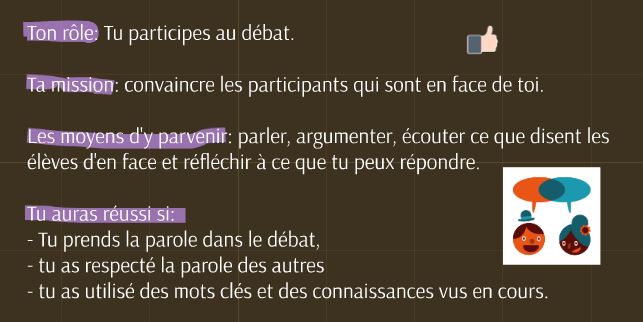 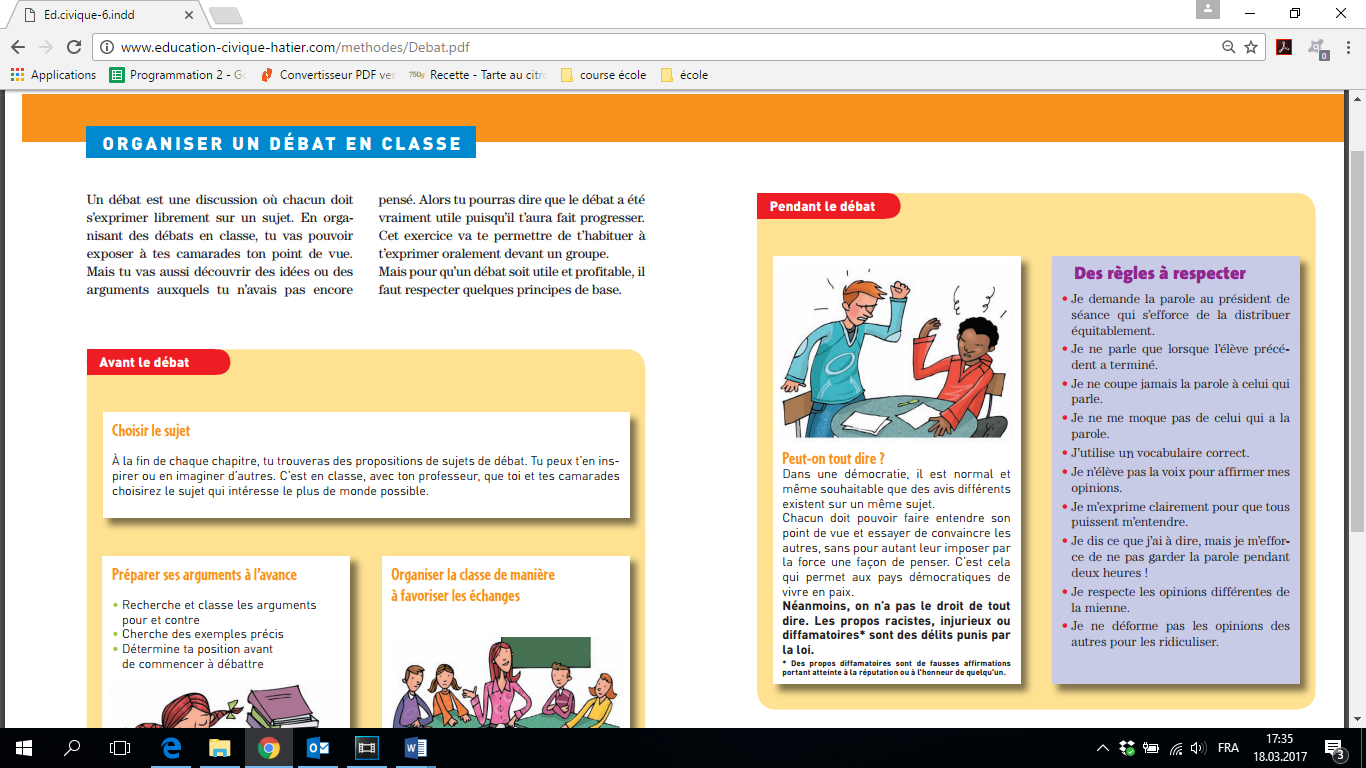 Public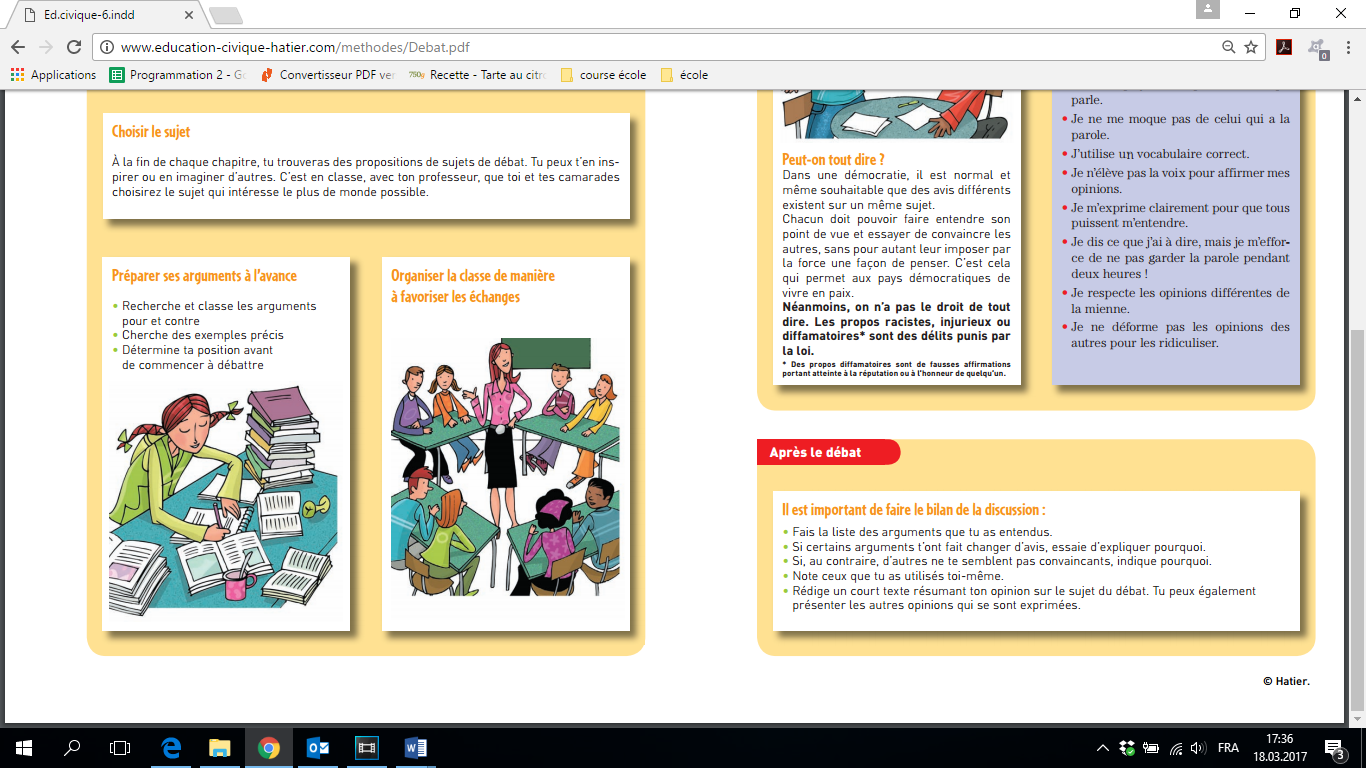 Médiateur-introduction neutre / faits-présentation parties-donner la parole-recadrer les réponses inadéquates (non-respect ou hors-sujet)-changer d’axe lorsqu’on a fait le tourComplète cette fiche qui t’aidera à organiser tes interventions lors du débat.Je suis 	Et ma position quant à la question posée est : 	Question / sujet : 	Mes argumentsMes exemples / preuvesLes arguments possibles de mes opposantsAutres / diversComplète cette fiche qui t’aidera à modérer le débat.Je suis le médiateur / modérateur et je me dois d’avoir une position neutre, de ne pas montrer mon avis personnel et de traiter les 2 camps de la même manière.Question / sujet : 	Les axes de discussion possiblesAxe 1 : 	Exemples :	Axe 2 : 	Exemples :	Axe 3 : 	Exemples :	Axe 4 : 	Exemples :	Autres / diversIdées thèmes et personnagesPour ou contre l’uniforme à l’école.- élève résident (habitué, connait tout et tout le monde)- représentant uniformes scolaires- enseignant- élève réfugié (connait pas les habitudes, pauvre)- assistante sociale- enseignantPour ou contre l’ouverture des magasins le dimanche.- délégué syndical- politicien- voisin d’un centre commercial- vendeur- propriétaire magasin- clientPour ou contre donner de l’argent de poche régulièrement à ses enfants.- parent- pédopsychologue- policier- parent- banquier- adolescentPour ou contre interdire la consommation de viande.- diététicien- agriculteur- économiste- médecin- président SPA- politicienPour ou contre abaisser la limite d’âge du permis de conduire de 18 à 16 ans.- policier- parent- politicien- moniteur auto-école- parent- adolescentPour ou contre construire une « bulle tropicale » en Suisse.- agent de voyage- politicien écologiste- psychologue- promoteur immobilier- ouvrier, bas salaire- médecinPour ou contre la suppression des leçons de gym à l’école.- élève- parent- médecin- élève- parent- mairePour ou contre l’organisation des JO d’hiver en Suisse.- responsable station de ski- économiste- politicien vert- sportif- économiste- restaurateurPour ou contre la suppression de l’école publique.- enseignant- parent immigré- pédopsychologue- enseignant- parent milieu aisé- chef d’entreprisePour ou contre les tests sur les animaux.- membre SPA- pasteur- père de famille- médecin, chercheur- employé pharma- malade d’AlzheimerPour ou contre le projet « Vivre sur Mars ».- écologiste- médecin- grand-mère- astronaute- politicien- homme d’affaires